Name/ Име: ________________			Datum/ Дата:____________  1   Пресметни. Rechne.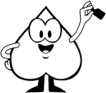 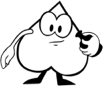 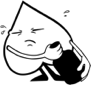   2  Пресметни. Rechne.  3  Разложи. Zerlege.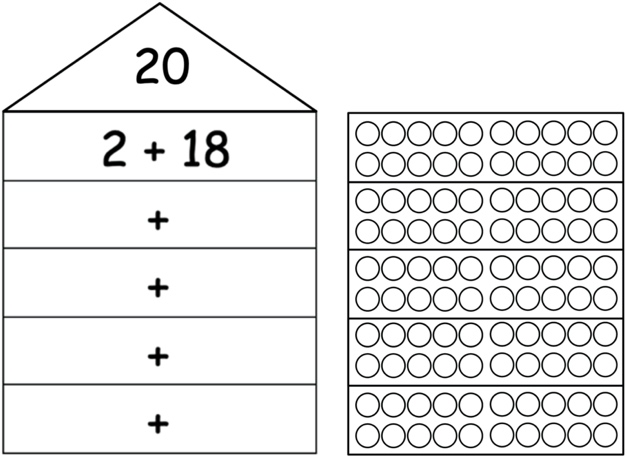 Анна има 7 коли. Том има 5 коли. Колко коли имат двамата общо? Нарисувай или пресметни.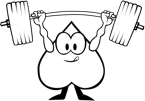    Anna hat 7 Autos. Tom hat 5 Autos. Wie viele Autos haben sie zusammen? Zeichne oder rechne.